Université Ibn Khaldoun – Tiaret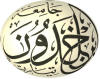 Faculté des Sciences de la MatièreDépartement de ChimieL2 CHIMIE Emploi du Temps (Ramadan)S4: 2021-2022Responsable de Filière : Mme BENNABI L.                                                                                                    Le Chef de département9H00- ----- 10H0010H00------11H0011H00----12H0012H00-----13H0013H 30------14H3014H30---15H30DimancheChimie Organique 2Cours /Amphi DMr DEBDABChimie Organique 2Cours /Amphi DMr DEBDABChimie Org. 2TD G01 Salle :HT 6Mr BADAOUIChimie Org. 2TD G02 Salle :HT6Mr BADAOUIDimancheChimie Organique 2Cours /Amphi DMr DEBDABChimie Organique 2Cours /Amphi DMr DEBDABChimie QuantiqueTD G02/ Salle: HT7Mr KADARIChimie QuantiqueTD G01 / Salle : HT7Mr KADARILundiChimie QuantiqueCours /Amphi DMr KADARIChimie QuantiqueCours /Amphi DMr KADARIAnglais techniqueCours /Amphi DMr DJAAFRIChimie InorganiqueCours /Amphi DMme MABREKTP Chimie Analytique(SG1/SG2)Mme BOUMETHREDTP Chimie Analytique(SG1/SG2)Mme BOUMETHREDMardiThermodynamique& cinétique chimiqueCours /Amphi DMr BENHEBALThermodynamique& cinétique chimiqueCours /Amphi DMr BENHEBALThermodynamique& cinétique chimiqueT.D G1/Amphi DMr BENHEBALThermodynamique& cinétique chimiqueT.D G2 /Amphi DMr BENHEBALChimie InorganiqueTD G01/ Salle : HT 07 Mme MABREKChimie InorganiqueTD G02/ Salle : HT07Mme MABREKMardiThermodynamique& cinétique chimiqueCours /Amphi DMr BENHEBALThermodynamique& cinétique chimiqueCours /Amphi DMr BENHEBALThermodynamique& cinétique chimiqueT.D G1/Amphi DMr BENHEBALThermodynamique& cinétique chimiqueT.D G2 /Amphi DMr BENHEBALTechniques d’analyse Physico-Chimique IITD G02/ Salle : HT 06 Mme BOUMETHREDTechniques d’analyse Physico-Chimique IITD G01/ Salle : HT 06Mme BOUMETHREDMercrediChimie AnalytiqueCours /Amphi DMme HENNIChimie AnalytiqueTD- G02 Salle  217Mme HENNIChimie AnalytiqueTD- G01 Salle  216Mme HENNIThecnique d’analyse Physico-Chimique IICours /Amphi DMme BOUMETHREDJeudiTP-Thermodyn& cinétique chimiqueTP (SG1)Mme BELKASSATP-Thermodyn& cinétique chimiqueTP (SG1)Mme BELKASSATP-Thermodyn& cinétique chimiqueTP (SG2)Mme BELKASSATP-Thermodyn& cinétique chimiqueTP (SG2)Mme BELKASSA